Hilfereiche Tipps für Telefon-, und Videokonferenzen im HomeofficeImmer Video? Es muss nicht immer Video sein. Wenn man keine Unterlagen austauschen muss, sind Telefonkonferenzen die bessere Alternative. Insbesondere dann zu empfehlen, wenn die Datennetze nicht stabil sind.Planung und Organisation Einladung 10-15 Minuten vorher Alle können dann beim Meeting rechtzeitig dabei seinWer zu spät kommt, startet als ZuhörerTechnikvorab prüfen und testenFunktionen kennen, es demotiviert und kostet Zeit, wenn es an der Techniknutzung scheitertKabelgebundenes Internet ist besser als die drahtlose VerbindungGgf. die Bandbreite verringern.Browser checken und wenn möglich geöffnet Anwendungen schließenAnzahl der mit dem Internet verbundenen Geräte reduzieren. (laufende Fernseher oder die Musikboxen können die Übertragungsleistung minimieren)Gesprächsregeln Gut zuhören und beim Mithören stumm schalten, vermeidet Chaos, Rückkopplungen, unerwünschte Nebengeräusche werden vermiedenDeutlich und langsam sprechen. Konferenzleiter fragen am besten öfter mal nach, ob alles richtig verstanden wurde – und fordert Rückmeldung von den Teilnehmenden.Klare Vorgaben helfen, z.B. wie die Teilnehmenden sich zu Wort melden oder Fragen stellen können. (ein vereinbartes Zeichen, Finger heben oder eine farbige Karte in den Bildschirm halten.Aufmerksamkeit hochhaltenAlle Teilnehmer mit Namen ansprechenModerieren, ggf. Nebenpunkte in kleinerer Runde oder später angehenRegelmäßiges Aktivieren der Teilnehmer (Stimmungsabfragen, Online-Abstimmungen und Feedbackfunktionen)Hintergrund neutral: alles lädt zur Ablenkung ein. Angenehmen und professionellen Hintergrund sorgen, der klar und aufgeräumt wirkt.Gesprächsregeln Gut zuhören, beim Mithören stumm schalten. Dies vermeidet Chaos, Rückkopplungen und unerwünschte Nebengeräusche werden vermiedenDeutlich und langsam sprechen. Konferenzleiter fragen am besten öfter mal nach, ob alles richtig verstanden wurde – und die Teilnehmenden geben Rückmeldung.Klare Vorgaben helfen, z.B. wie Teilnehmende sich zu Wort melden oder Fragen stellen können. (ein vereinbartes Zeichen, Finger heben oder eine farbige Karte in den Bildschirm halten.Aufmerksamkeit hochhaltenTeilnehmer mit Namen ansprechenModerieren ist zentral, ggf. Nebenpunkte in kleinerer Runde oder später angehenRegelmäßiges Aktivieren der Teilnehmer (Stimmungsabfragen, Online-Abstimmungen und Feedbackfunktionen)Hintergrund neutral: Alles lädt zur Ablenkung ein, daher angenehmen und professionellen Hintergrund wählen, der klar und aufgeräumt wirkt.Ergebnisse sichern / Dokumentation Teilnehmer sollten zumindest in Stichpunkten mitschreiben/ Screenshots machenFestzuhalten, wer welche Infos mitgeteilt hatErgebnisse festhalten und to-dos definieren Insbesondere Meetings, die sehr sensible Themen behandeln oder an dem Konfliktparteien teilnehmen, sollten komplett aufgezeichnet werdenAbschlußrunde Teilnehmer Feedback einholenErgebnisse deutlich Aufgaben und Ziele setzenGgf. neuen Termin vereinbaren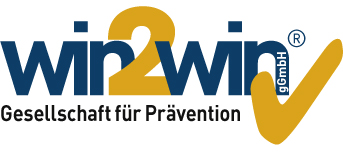 